Тема: «Сравнение предметов по величине».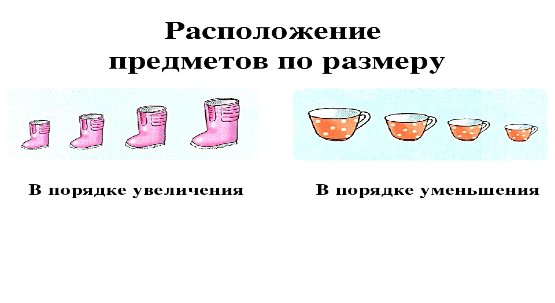 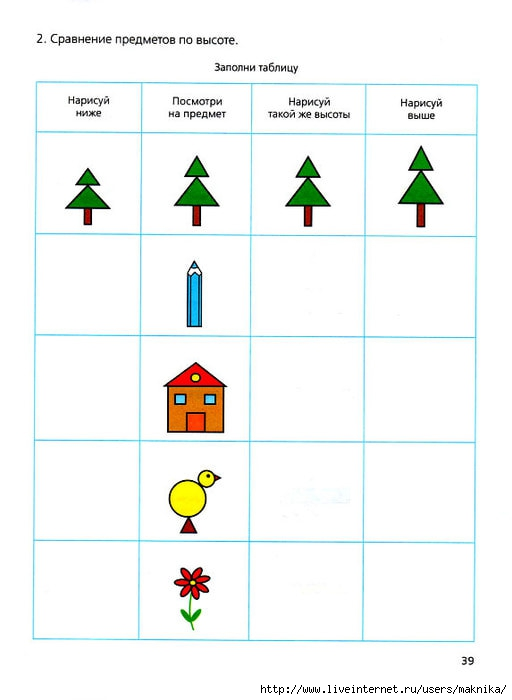 Совет педагога: совершенствуйте умение детей раскладывать предметы в убывающей и возрастающей последовательности, обозначать результаты сравнения словами (самый большой, меньше, еще меньше, самый маленький, больше).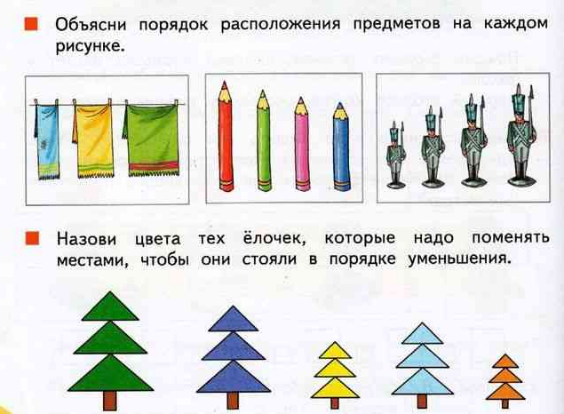 Расположи медвежат в порядке возрастания, вписав в клеточки нужные цифры.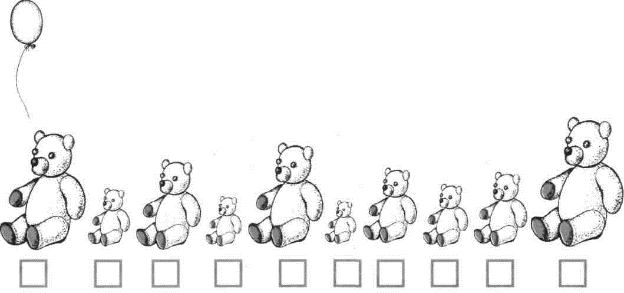 